РОССИЙСКАЯ ФЕДЕРАЦИЯСвердловская областьДУМА  ПЫШМИНСКОГО  ГОРОДСКОГО  ОКРУГА(6 созыв, 3 заседание)Р Е Ш Е Н И Еот  25 октября 2017 г.   № 11                                 р.п.ПышмаО рассмотрении проекта решения Думы Пышминского городского округа «Об утверждении изменений в Устав Пышминского городского округа» и назначении публичных слушаний по указанному проекту       Рассмотрев проект решения Думы Пышминского городского округа «Об утверждении изменений в Устав Пышминского городского округа», в соответствии с Федеральным законом  от 6 октября 2003 № 131-ФЗ «Об общих принципах организации местного самоуправления  в Российской Федерации», Уставом Пышминского городского округа, Положением «О публичных слушаниях на территории Пышминского городского округа», утвержденным решением Пышминской районной Думы от 28.10.2005 № 52, Дума Пышминского городского округа РЕШИЛА:1.Проект решения Думы Пышминского городского округа «Об утверждении изменений в Устав Пышминского городского округа» (прилагается) опубликовать в газете «Пышминские вести» одновременно с Положением «О порядке учета предложений по проектам решений Думы Пышминского городского округа о внесении изменений и (или) дополнений в Устав Пышминского городского округа и участия граждан в их обсуждении».2.Назначить публичные слушания по проекту решения Думы Пышминского городского округа «Об утверждении изменений в Устав Пышминского городского округа».Инициатор проведения публичных слушаний – Дума Пышминского городского округа. Организатор проведения публичных слушаний Дума Пышминского городского округа.3.Установить срок подачи предложений и рекомендаций по вопросам публичных слушаний до  21 ноября 2017  года.4.Аппарату Думы Пышминского городского округа подготовить, провести, а также обеспечить информационное сопровождение публичных слушаний по проекту решения Думы Пышминского городского округа «Об утверждении изменений в Устав Пышминского городского  округа» в соответствии с вышеуказанным Положением  «О публичных слушаниях на территории Пышминского городского округа».5.Создать рабочую группу для работы над  поступившими замечаниями и предложениями в проект решения Думы  Пышминского городского округа «Об утверждении изменений в Устав Пышминского городского округа» в составе:Артамонов А.В. – председатель Думы Пышминского городского округа, председатель рабочей группы;Члены рабочей группы: – Кочкин В.А. - депутат Думы Пышминского городского округа;- Кузеванова А.В. – заместитель главы администрации Пышминского городского округа по организации управления (по согласованию).6.Поручить рабочей группе в срок до  24 ноября 2017  года при наличии предложений и замечаний по проекту решения Думы  Пышминского городского округа «Об утверждении изменений в Устав Пышминского городского округа», подготовить  и вынести на заседание Думы Пышминского городского округа  заключение по  поступившим замечаниям и предложениям.7. Настоящее Решение опубликовать в газете «Пышминские вести».8.Настоящее Решение вступает в силу с момента опубликования  в газете «Пышминские вести».9.Контроль за выполнением настоящего Решения возложить на постоянную комиссию Думы Пышминского городского округа по вопросам законодательства и местному самоуправлению (Кочкин В.А.).ПРОЕКТРОССИЙСКАЯ ФЕДЕРАЦИЯСвердловская областьДУМА  ПЫШМИНСКОГО  ГОРОДСКОГО  ОКРУГА(6 созыв,  заседание)Р Е Ш Е Н И Еот     г.   №                                 р.п.Пышма Об утверждении  изменений в Устав Пышминского городского округа        В соответствии  с Федеральным законом от 06.10. 2003 № 131-ФЗ «Об общих принципах организации местного самоуправления в Российской Федерации» (в ред. Федеральных законов от 19.06.2004 № 53-ФЗ, от 12.08.2004 № 99-ФЗ, от 28.12.2004 № 183-ФЗ, от 28.12.2004 № 186-ФЗ, от 29.12.2004 № 191-ФЗ, от 29.12.2004 № 199-ФЗ, от 30.12.2004 № 211-ФЗ (ред. 26.12.2005), от 18.04.2005 № 34-ФЗ, от 29.06.2005 № 69-ФЗ, от 21.07.2005 № 93-ФЗ, от 21.07.2005 № 97-ФЗ, от 12.10.2005 № 129-ФЗ, от 27.12.2005 № 198-ФЗ, от 31.12.2005 № 199-ФЗ, от 31.12.2005 № 206-ФЗ, от 02.02.2006 № 19-ФЗ, от 15.02.2006 № 24-ФЗ, от 03.06.2006 № 73-ФЗ, от 18.07.2006 № 120-ФЗ, от 25.07.2006 № 128-ФЗ, от 27.07.2006 № 153-ФЗ, от 16.10.2006 № 160-ФЗ, от 01.12.2006 № 198-ФЗ, от 04.12.2006 № 201-ФЗ, от 29.12.2006 № 258-ФЗ, от 02.03.2007 № 24-ФЗ, от 26.04.2007 № 63-ФЗ, от 10.05.2007 № 69-ФЗ, от 15.06.2007 № 100-ФЗ, от 18.06.2007 № 101-ФЗ, от 21.07.2007 № 187-ФЗ, от 18.10.2007 № 230-ФЗ, от 04.11.2007 № 253-ФЗ, от 08.11.2007 № 257-ФЗ, от 08.11.2007 № 260-ФЗ, от 10.06.2008 № 77-ФЗ, от 23.07.2008 № 160-ФЗ, от 25.11.2008 № 222-ФЗ, от 03.12.2008 № 246-ФЗ, от 25.12.2008 № 274-ФЗ, от 25.12.2008 № 281-ФЗ, от 07.05.2009 № 90-ФЗ, от 23.11.2009 № 261-ФЗ, от 28.11.2009 № 283-ФЗ, от 27.12.2009 № 365-ФЗ, от 05.04.2010 № 40-ФЗ, от 08.05.2010 № 83-ФЗ, от 27.07.2010 № 191-ФЗ, от 27.07.2010 № 237-ФЗ, от 28.09.2010 № 243-ФЗ, от 03.11.2010 № 286-ФЗ, от 29.11.2010 № 313-ФЗ, от 29.11.2010 № 315-ФЗ, от 29.12.2010 № 442-ФЗ, от 20.03.2011 № 38-ФЗ, от 21.04.2011 № 69-ФЗ, от 03.05.2011 № 88-ФЗ, от 11.07.2011 № 192-ФЗ, от 18.07.2011 № 224-ФЗ, от 18.07.2011 № 242-ФЗ, от 18.07.2011 № 243-ФЗ, от 19.07.2011 № 247-ФЗ, от 19.07.2011 № 246-ФЗ, от 25.07.2011 № 263-ФЗ, от 21.11.2011 № 329-ФЗ, от 28.11.2011 № 337-ФЗ, от 30.11.2011 № 361-ФЗ, от 03.12.2011 № 392-ФЗ, от 06.12.2011 № 411-ФЗ, от 07.12.2011 № 417-ФЗ, от 25.06.2012 № 91-ФЗ, от 25.06.2012 № 93-ФЗ, от 29.06.2012 № 96-ФЗ, от 10.07.2012 № 110-ФЗ, от 28.07.2012 № 137-ФЗ, от 16.10.2012 № 173-ФЗ, от 03.12.2012 № 244-ФЗ, от 25.12.2012 № 271-ФЗ, от 30.12.2012 № 289-ФЗ, от 05.04.2013 № 55-ФЗ, от 07.05.2013 № 98-ФЗ, от 07.05.2013 № 102-ФЗ, от 07.05.2013 № 104-ФЗ, от 02.07.2013 № 176-ФЗ, от 02.07.2013 № 185-ФЗ, от 22.10.2013 № 284-ФЗ, от 02.11.2013 № 294-ФЗ, от 02.11.2013 № 303-ФЗ, от 25.11.2013 № 317-ФЗ, от 21.12.2013 № 370-ФЗ, от 28.12.2013 № 396-ФЗ, от 28.12.2013 № 416-ФЗ, от 28.12.2013 № 443-ФЗ, от 02.04.2014 № 70-ФЗ, от 27.05.2014 № 136-ФЗ, от 23.06.2014 № 165-ФЗ, от 23.06.2014 № 171-ФЗ, от 21.07.2014 № 217-ФЗ, от 21.07.2014 № 234-ФЗ, от 21.07.2014 № 256-ФЗ, от 04.10.2014 № 290-ФЗ, от 14.10.2014 № 307-ФЗ, от 22.12.2014 № 431-ФЗ, от 22.12.2014 № 447-ФЗ, от 29.12.2014 № 454-ФЗ, от 29.12.2014 № 456-ФЗ, от 31.12.2014 № 499-ФЗ, от 31.12.2014 № 519-ФЗ, от 03.02.2015 № 8-ФЗ, от 30.03.2015 № 63-ФЗ, от 30.03.2015 № 64-ФЗ, от 29.06.2015 № 187-ФЗ, от 29.06.2015 № 204-ФЗ, от 05.10.2015 № 288-ФЗ, от 03.11.2015 № 303-ФЗ, от 28.11.2015 № 357-ФЗ, от 30.12.2015 № 446-ФЗ, от 30.12.2015 № 447-ФЗ,  от 15.02.2016 № 17-ФЗ, от 02.06.2016 № 171-ФЗ, от 23.06.2016 № 197-ФЗ, от 03.07.2016 № 298-ФЗ, от 28.12.2016 № 465-ФЗ, от 28.12.2016 № 494-ФЗ, от 28.12.2016 № 501-ФЗ, от 03.04.2017 № 62-ФЗ, от 03.04.2017 № 64-ФЗ, от 07.06.2017 № 107-ФЗ, от 18.07.2017 № 171-ФЗ, от 26.07.2017 № 202-ФЗ, от 29.07.2017 № 216-ФЗ, от 29.07.2017 № 279-ФЗ, с изм., внесенными Постановлениями Конституционного Суда РФ от 29.03.2011 № 2-П, от 07.07.2011 № 15-П), Законом Свердловской области от 13.04.2017 №34-ОЗ «Об административно-территориальном устройстве Свердловской области»Дума Пышминского городского округа РЕШИЛА:1. Утвердить следующие изменения в Устав Пышминского городского округа, утвержденный решением Пышминской районной Думы от 30 05.2005 № 31, с изменениями и дополнениями, внесенными решениями Думы Пышминского городского округа от 17.11.2006 № 156, от 07.11.2007 № 262, от 24.12.2008 № 413,  от 22.04.2009 № 21, от 28.10.2009 № 62,  от 11.02.2010 №, от  24.03.2010 № 99, от 23.06.2010 № 124, от 25.08.2010 № 134, от 27.10.2010 № 149, от 22.12.2010 № 196,  от 25.05.2011 № 229 , от 06.07.2011 № 248, от 21.12.2011 №289, от 25.01.2012 № 311, от 28.03.2012 № 326, от 30.05.2012 № 337, от 24.10.2012 № 360, от 26.02.2013 № 381, от 29.05.2013 № 397, от 07.08.2013 №416, от 27.11.2013 № 19, от 29.01.2014 № 33, от 29.04.2014 №55, от 29.10.2014 № 94, от 28.01.2015 № 116, от 25.03.2015 № 127, от 29.04.2015 №133, от 28.10.2015 № 167, от 08.12.2015 № 182, от 27.04.2016 №212, от 30.09.2016 №243, от 28.04.2017 №283, от 23.08.2017 №312:1.1.  пункт 2 статьи 3 изложить в следующей редакции:       «2. В состав территории Пышминского городского округа входят следующие населенные пункты:1) городской населенный пункт - поселок городского типа Пышма;2) сельские населенные пункты:поселок Ключевской, поселок Крутоярский, поселок Первомайский, поселок Южный;село Боровлянское, село Красноярское, село Печёркино, село Пульниково, село Тимохинское, село Трифоново, село Тупицыно, село Черемыш, село Чернышово, село Четкарино, село Чупино, село Юрмытское;деревня Бунькова, деревня Горушки, деревня Духовая, деревня Заречная, деревня Катарач, деревня Комарова, деревня Кочёвка, деревня Лепихина, деревня Мартынова, деревня Медведева, деревня Нагибина, деревня Налимова, деревня Пылаева, деревня Речелга, деревня Родина, деревня Русакова, деревня Савина, деревня Салопаткина, деревня Смирнова, деревня Смородинка, деревня Сыскова, деревня Талица, деревня Трубина, деревня Устьянка, деревня Фролы, деревня Холкина, деревня Юдина.Административным центром Пышминского городского округа  является поселок городского типа Пышма.»;1.2. пункт 1 статьи 6 дополнить подпунктом 4.1 следующего содержания:      «4.1) осуществление в ценовых зонах теплоснабжения муниципального контроля за выполнением единой теплоснабжающей организацией мероприятий по строительству, реконструкции и (или) модернизации объектов теплоснабжения, необходимых для развития, повышения надежности и энергетической эффективности системы теплоснабжения и определенных для нее в схеме теплоснабжения в пределах полномочий, установленных Федеральным законом «О теплоснабжении»;»;1.3. пункт 1 статьи 38 исключить.1.4. абзац второй пункта 8 статьи 38 изложить в следующей редакции:«Муниципальные нормативные правовые акты, затрагивающие права, свободы и обязанности человека и гражданина, устанавливающие правовой статус организаций, учредителем которых выступает муниципальное образование, а также соглашения, заключаемые между органами местного самоуправления, вступают в силу после их официального опубликования (обнародования).»;1.5. абзац первый пункта 9 статьи 38 изложить в следующей редакции:      «9. Изменения и дополнения, внесенные в устав Пышминского городского округа и изменяющие структуру органов местного самоуправления, разграничение полномочий между органами местного самоуправления (за исключением случаев приведения устава Пышминского городского округа в соответствие с федеральными законами, а также изменения полномочий, срока полномочий, порядка избрания выборных должностных лиц местного самоуправления), вступают в силу после истечения срока полномочий Думы Пышминского городского округа, принявшей муниципальный правовой акт о внесении указанных изменений и дополнений в устав Пышминского городского округа. Изменения и дополнения, внесенные в Устав Пышминского городского округа и предусматривающие создание контрольно-счетного органа муниципального образования, подлежат официальному опубликованию (обнародованию) после их государственной регистрации и вступают в силу после их официального опубликования (обнародования).».2. Настоящее Решение  опубликовать в газете «Пышминские вести» после регистрации в Главном Управлении Министерства  юстиции Российской Федерации по Свердловской области.3. Настоящее Решение вступает в силу со дня  его официального опубликования в газете «Пышминские вести». Приложение №1к Решению Думы Пышминского городского округаот « 28 » августа . № 138ПОЛОЖЕНИЕ«О ПОРЯДКЕ УЧЕТА ПРЕДЛОЖЕНИЙ ПО ПРОЕКТАМ РЕШЕНИЙ ДУМЫ ПЫШМИНСКОГО ГОРОДСКОГО ОКРУГА О ВНЕСЕНИИ ИЗМЕНЕНИЙ И (ИЛИ) ДОПОЛНЕНИЙ В УСТАВ ПЫШМИНСКОГО ГОРОДСКОГО ОКРУГА И УЧАСТИЯ ГРАЖДАН В ИХ ОБСУЖДЕНИИ»Проекты решений Думы Пышминского городского округа о внесении изменений и (или) дополнений в Устав Пышминского городского округа (далее – проекты решений) подлежат официальному опубликованию в газете «Пышминские вести» не позднее чем за 30 дней до дня рассмотрения  указанных проектов на заседании Думы Пышминского городского округа с одновременным опубликованием настоящего Положения.Граждане, проживающие на территории Пышминского городского округа и обладающие избирательным правом, вправе принять участие в обсуждении проектов решений путем внесения предложений к указанным проектам. Предложения принимаются администрацией Пышминского городского округа по адресу: 623550, р.п. Пышма, ул. 1 Мая, 2.Предложения принимаются в течение 10 дней со дня опубликования проектов решений и настоящего Положения.Предложения к проектам решений вносятся в письменном виде по установленной форме (приложение №1 к настоящему положению).5. Предложения вносятся только в отношении  изменений и (или) дополнений в Устав Пышминского городского округа, содержащихся в проектах решений, и должны соответствовать Конституции Российской Федерации, федеральному и областному законодательству, не допускать противоречия либо несогласованности с иными положениями Устава Пышминского городского округа, обеспечивать однозначное толкование проектов решений и Устава Пышминского городского округа.6. В предложениях должны быть указаны фамилия, имя, отчество, адрес места жительства и личная подпись гражданина (граждан).7. Предложения, вынесенные с нарушением требований, установленных настоящим Положением, рассмотрению не подлежат.8. Не позднее 5 дней со дня окончания приема предложений администрация Пышминского городского округа передает предложения в Думу Пышминского городского округа.Приложение №1 к Положению«О порядке учета предложений  по проектам решений Думы Пышминского городского округа о внесении изменений и (или) дополнений  в Устав Пышминского городского округа и участия граждан в их обсуждении»ПРЕДЛОЖЕНИЯ ПО ПРОЕКТУ РЕШЕНИЯ ДУМЫ ПЫШМИНСКОГО ГОРОДСКОГООКРУГА О ВНЕСЕНИИ ИЗМЕНЕНИЙ И (ИЛИ) ДОПОЛНЕНИЙ В УСТАВ ПЫШМИНСКОГО ГОРОДСКОГО ОКРУГАПредседатель Думы Пышминского городского округа_________________А.В. АртамоновГлава Пышминского городского округа_________________ В.В.СоколовПредседатель ДумыПышминского городского округа______________     А.В. АртамоновГлава Пышминского городского округа________________   В.В. Соколов№Пункт проекта решения Думы Пышминского городского округа о внесении изменений и (или) дополнений в Устав Пышминского городского округаТекст проектаТекст проекта с учетом поправкиОбоснование поправки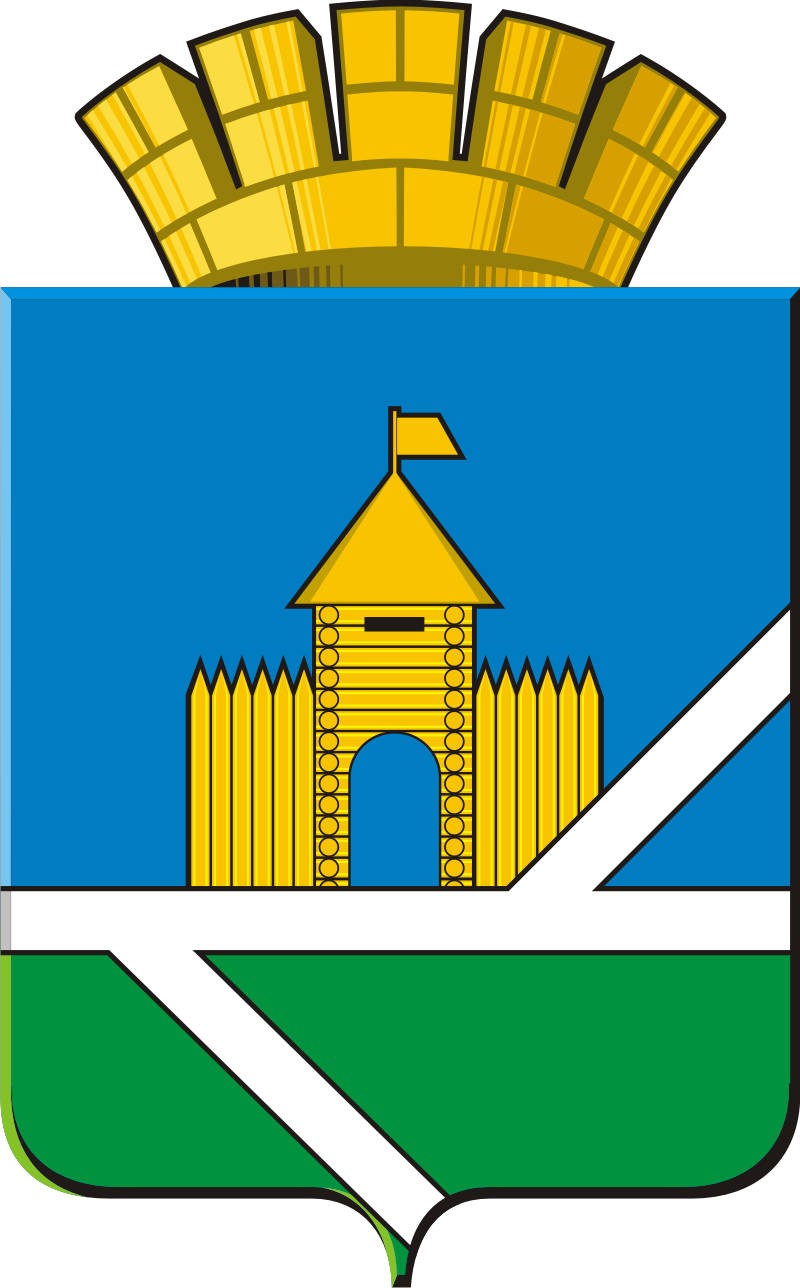 